ĐƠN ĐĂNG KÝ CÔNG NHẬNApplication for AccreditationHỆ THỐNG ĐĂNG KÝ CÔNG NHẬNAccreditation application schemeVILASVILASMEDVIASVICASGhi chú/Note: Hồ sơ đăng ký gửi bản mềm qua email hoặc đăng ký online trên website: boa.gov.vnPHỤ LỤC 1 - CÁC TÀI LIỆU CẦN NỘP ĐỐI VỚI PHÒNG THÍ NGHIỆM - VILASAPPENDIX 1 - DOCUMENT APPLY FOR LABORATORY ACCREDITATION - VILAS(Phòng thí nghiệm gửi toàn bộ tài liệu đăng ký công nhận bản điện tử tới BoA)(Laboratory send all document apply for accreditation to BoA by softcopy)PHỤ LỤC 2 - CÁC TÀI LIỆU CẦN NỘP ĐỐI VỚI PHÒNG THÍ NGHIỆM – VILAS MedAPPENDIX 1 - DOCUMENT APPLY FOR LABORATORY ACCREDITATION – VILAS Med(Phòng xét nghiệm gửi toàn bộ tài liệu đăng ký công nhận bản điện tử tới BoA)(Medical Laboratory send all document apply for accreditation to BoA by softcopy)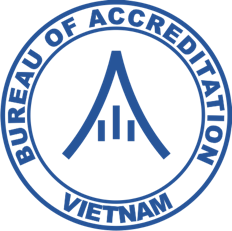 VĂN PHÒNG CÔNG NHẬN CHẤT LƯỢNGBUREAU OF ACCREDITATION (BoA)Số 70 Trần Hưng Đạo, Hoàn Kiếm, Hà NộiTel: +84 24 37911951   Email: vpcongnhan@boa.gov.vn        Web: www.boa.gov.vnTHÔNG TIN CHUNGGeneral informationTÊN TỔ CHỨC ĐĂNG KÝ CÔNG NHẬN       Name of applicant      (Yêu cầu ghi song ngữ Việt – Anh)Công ty TNHH Môi trường Khoa học & Công nghệ Giang Sơn  Giang Son Environment science & Technology Company limited     MÃ SỐ CÔNG NHẬN (nếu có)Code1257TRỤ SỞ CHÍNHHead officeTầng 3, số nhà 478, phố Minh Khai, P. Vĩnh Tuy, Q. Hai Bà Trưng, TP Hà Nội    No. 478  Minh Khai Str., Vinh Tuy Dist., Ha Noi City, Vietnam CÁC ĐỊA ĐIỂM ĐĂNG KÝ CÔNG NHẬN Accreditation locationsGiang Son Environment science & Technology Company limited     Mobile:0985277110     E-mail: buihongnhat76@gmail.com     Mobile:     E-mail:      Mobile:     E-mail:      Mobile:     E-mail:      Mobile:     E-mail:      NGƯỜI LIÊN HỆ CHUNGContact personBùi Hồng Nhật- Giám đốc     Tel:                   Mobile:0985277110 E-mail: buihongnhat76@gmail.comĐẠI DIỆN LÃNH ĐẠOAuthorized person Bùi Hồng NhậtMÃ SỐ THUẾTax ID number0104549299     II. ĐĂNG KÝ CÔNG NHẬNAccreditation registrativeCHUẨN MỰC ĐÁNH GIÁAccreditation criteriaLOẠI HÌNH ĐÁNH GIÁAssessment typeĐánh giá sơ bộ/ Pre assessmentĐánh giá ban đầu/ InitialassessmentĐánh giá lại/ ReassessmentĐánh giá mở rộng/ Extension assessmentĐánh giá chuyển đổi tiêu chuẩn/ Exchange to new standard assessmentĐánh giá giám sát và chuyển đổi tiêu chuẩn/ Surveillance and   Exchange to new standard assessmentIII. CÁC TÀI LIỆU CẦN NỘPDocuments submitPhụ lục 1 (áp dụng cho PTN)/ Appendix1(for Lab)Phụ lục 2 (áp dụng cho PXN)/Appendix 2 (for Med lab)Phụ lục 3 (áp dụng cho TCGĐ)/Appendix 3 (for Inspection body)Phụ lục 4 (áp dụng cho TCCN)/Appendix 4 (for Certification body)IV. CAM KẾT CỦA CƠ SỞDeclerationCác thông tin trong đơn là chính xácInformation on this form and accompanying documents is correctThực hiện mọi quy định về công nhậnComply with all regulation, requirements on accreditationCung cấp và cho phép cơ quan công nhận tiếp cận với các tài liệu, hồ sơ của cơ sở để cơ quan công nhận có thể đánh giá theo các chuẩn mực công nhậnProvide or give access to all documents, records of organization to enable a thorough assessment of the organization in accordance with accreditation criteria.Trả đầy đủ các chi phí phục vụ cho việc công nhận, không phụthuộc vào kết quả cuối cùng của việc công nhận.Pay all fees whether or not accreditation is grandedCơ sở sẵn sàng được đánh giá kể từ ngày28 tháng 9 năm 2022Be ready for assessment from….Cơ sở sẵn sàng được đánh giá kể từ ngày28 tháng 9 năm 2022Be ready for assessment from….Hà Nội , ngày 26 tháng 7 năm 2022
Thủ trưởng cơ quanHead of organizationTTTên tài liệuKý mã hiệuTích vào ô vuông nếu cóDanh mục phép thử đăng ký công nhậnList of test apply for accreditationDanh mục phép hiệu chuẩn đăng ký công nhậnList of calibration apply for accreditationDanh mục lấy mẫu đăng ký công nhậnList of samplingapply for accreditationDanh mục phép hiệu chuẩn nội bộ đăng ký công nhậnList of inhouse calibration apply for accreditationPhiếu hỏi (đối với đánh giá lần đầu)Questionaire (for initial assessment)Phiếu bổ sung thông tin (trừ đánh giá lần đầu)Update laboratory informaiton (except for initial assessment)Sổ tay chất lượngQuality manualDanh mục tài liệu kiểm soátDocument control listBáo cáo đánh giá nội bộ lần gần nhấtInternal audit reportBáo cáo xem xét của lãnh đạoManagement review reportBáo cáo thử nghiệm thành thạo, so sánh liên phòngPT, interlaboratory comparision reportPhiếu kết quả thử nghiệm/ chứng chỉ hiệu chuẩnTest report/ Calibration certificatePhương pháp thử/hiệu chuẩn do phòng xây dựng hoặc có thay đổi so với phương pháp tiêu chuẩn (nộp hướng dẫn, hồ sơ xác nhận phương pháp, tính CMC đối với hiệu chuẩn) Laboratory developed method or modify method (laboratory method document, validate method record, CMC for calibration)Tài liệu về tư cách pháp nhân Legal documentĐăng ký hoạt động theo nghị định (nếu có) - nêu rõ nghị định đăng ký:Registration status under Decree (if any) - mention number of Decrees:TTTên tài liệuKý mã hiệuTích vào ô vuông nếu cóDanh mục chỉ tiêu xét nghiệm đăng ký công nhậnList of medical test apply for accreditationDanh mục phép hiệu chuẩn nội bộ đăng ký công nhận (nếu có)List of inhouse calibration apply for accreditation (If any)Phiếu hỏi (đối với đánh giá lần đầu)Questionaire (for initial assessment)Phiếu bổ sung thông tin (trừ đánh giá lần đầu)Update laboratory informaiton (except for initial assessment)Sổ tay chất lượngQuality manualDanh mục tài liệu kiểm soátDocument control listBáo cáo đánh giá nội bộ lần gần nhấtInternal audit reportBáo cáo xem xét của lãnh đạoManagement review reportBáo cáo thử nghiệm thành thạo, so sánh liên phòngPT, interlaboratory comparision reportQui trình xét nghiệm, hồ sơ xác nhận giá trị sử dụng phương phápMedical test procedure,  validate method recordSổ tay lấy mẫu/sổ tay dịch vụ khách hàngProcedure for Sampling process Mẫu phiếu kết quả xét nghiệmTest reportTài liệu về tư cách pháp nhân Legal document